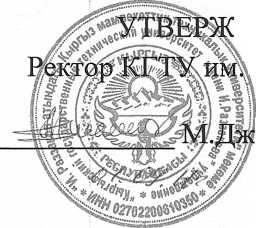 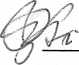 ИНСТРУКЦИЯдля проведения вводного инструктажа по электробезопасностиОБЩИЕ СВЕДЕНИЯ.ЕЕ Электроустановки представляют для человека большую опасность, и органы чувств человека не могут на расстоянии обнаружить наличие напряжения на оборудовании так, как электрический ток не имеет запаха, цвета, бесшумен. Неспособность организма человека обнаруживать ток до начала его действия приводит к тому, что работник не осознает реально имеющейся опасности и не принимает своевременно защитных мер. Опасность поражения электрическим током характерна еще и тем, что пострадавший не может оказать себе помощь, а при неумелом оказании помощи может пострадать и тот, кто оказывает помощь. Приблизительно половина несчастных случаев, связанных с поражением электрическим током, происходит во время профессиональной деятельности пострадавших.ВОЗДЕЙСТВИЕ ЭЛЕКТРИЧЕСКОГО ТОКА НА ЧЕЛОВЕЧЕСКИЙОРГАНИЗМЭлектрический ток оказывает на человеческий организм биологическое, электролитическое и термическое воздействие.2.Е Биологическое выражается в раздражении и возбуждении живых клеток организма, что приводит к непроизвольным судорожным сокращениям мышц, нарушению нервной системы, органов дыхания и кровообращения. При этом могут наблюдаться обмороки, потеря сознания, расстройство речи, судороги, нарушение дыхания (вплоть до остановки). При тяжелой электротравме смерть может наступить мгновенно.Электролитическое воздействие проявляется в разложении плазмы крови и других органических жидкостей, что может привести к нарушению их физико-химического состава.Термическое воздействие сопровождается ожогами участков тела и перегревом отдельных внутренних органов, вызывая в них различные функциональные расстройства. Возникающая электрическая дуга вызывает местные повреждения тканей и органов человека.По степени тяжести электротравмы классифицируются по четырем степеням:I степень - судорожное сокращение мышц без потери сознания;II степень - судорожное сокращение мышц и потеря сознания;III степень - потеря сознания и нарушение функций сердечной деятельности и дыхания;IV степень - клиническая смерть.Ожоги подразделяются на четыре степени:I степень - покраснение кожи;II степень - образование пузырей;III степень - обугливание кожи;IV степень - обугливание подкожной клетчатки, мышц, сосудов ит.п.Виды поражения электрическим током:электрические ожоги, подразделяются на токовые (контактные), дуговые и комбинированные;электрические метки (знаки) - специфические поражения кожи электрическим током; металлизация кожи - проникновение в верхние слои кожи мельчайших частиц металла (сварочные работы), расплавившегося под воздействием электродуги;механические повреждения - следствие резких непроизвольных судорожных сокращений мышц под действием тока или падения с высоты при освобождении от действия электрического тока;электроофтальмия - поражение органов зрения (электродуга); электрический шок - своеобразная тяжелая нерворефлекторная реакция организма, сопровождающаяся серьезными расстройствами кровообращения, дыхания, обмена веществ; электрический удар - возбуждение живых тканей организма электрическим током, сопровождающееся непроизвольным судорожным сокращением мышц.Тяжесть электротравм зависит от силы тока, проходящего через человека, рода тока, времени воздействия, физиологического состояния организма (индивидуальные свойства) и условий внешней среды.Продолжительность воздействия тока. Тяжесть поражения зависит от продолжительности воздействия электрического тока. Время прохождения электрического тока имеет решающее значение для определения степени телесного повреждения. Например, морские рыбы (электрические угри скаты) производят чрезвычайно неприятные разряды, способные вызвать потерю сознания. Тем не менее, несмотря на напряжение в 600 В, силу тока 1 А сопротивление примерно в 600 Ом, эти рыбы не способны вызвать смертельный шок, поскольку продолжительность разряда слишком мала - порядка нескольких десятков микросекунд.При длительном воздействии электрического тока снижается сопротивление кожи (из-за потовыделения) в местах контактов,повышается вероятность прохождения тока в особенно опасный период сердечного цикла. Человек может выдержать смертельно опасное значение переменного тока 100 мА, если продолжительность воздействия тока не превысит 0,5 с.2.8. Условия внешней среды и сами помещения, в которых находится электроустановки, являются факторами влияющими на тяжесть поражения электрическим током.Помещения делятся на три категории:помещения без повышенной опасности;помещения с повышенной опасностью;® особо опасные помещения.Помещения с повышенной опасностью характеризуются наличием в них хотя бы одного из следующих условий:токопроводящая пыль, сажа;сырость - относительная влажность воздуха длительно превышает75%;высокая температура воздуха - длительно превышает 35°С;токопроводящий пол - металлический, железобетонный, каменный, земляной;возможность одновременного прикосновения к имеющим соединение с землей металлическим элементам технологического оборудования или металлическим конструкциям здания и металлическим корпусам оборудования.Особо опасные помещения характеризуются наличием:® высокой влажности воздуха - близко к 100%, «капает с потолка»;химически активной среды, разрушающе действующей на изоляцию электрооборудования;одновременным наличием двух или более признаков помещений с повышенной опасностью.Помещения без повышенной опасности, т.е. в которых отсутствуют все указанные выше условия.Категории безопасных помещений, где используются электроустановки, не существует. Опасность поражения электрическим током в любых помещениях существует всегда!ПРИЧИНЫ ПОРАЖЕНИЯ ЭЛЕКТРИЧЕСКИМ ТОКОМПоражение электрическим током возникает:при прикосновении человека к не заизолированным токоведущим частям электроустановки;при прикосновении к металлическим частям электроустановок, оказавшимся под напряжением в результате нарушения изоляции при неисправном заземляющем устройстве;при неисправности электроустройств (оборудования, приборов, пусковых устройств, проводов, заземления);при применении в помещениях с повышенной и особой опасностью переносных ламп и электроинструментов более высокого напряжения, чем установлено правилами; при нарушении правил и инструкций по эксплуатации электрооборудования.ВНЕШНИЕ ПРИЗНАКИ НЕИСПРАВНОСТИ ЭЛЕКТРОУСТРОЙСТВВнешними признаками неисправности электроустройств являются:© наличие трещин и сколов у корпусов приборов и пусковых устройств, ненадежное их крепление на основах;наличие оголенных токоведущих частей;ненадежное скрепление элементов электроустройств (плохое соединение половинок штепсельной вилки, ослабленное крепление штырей) могущие вызвать короткое замыкание;® потертость, подпалы, изломы на подводящих шнурах, особенно в месте входа шнура в колодку штепсельной вилки и прибор;неплотная посадка штепсельной вилки в розетку;появление дыма, специфического запаха : горящей резины или пластмассы, перегрев и искрение.При появлении неисправностей электроустройство следует обесточить, а переносные приборы выключить, отсоединить от сети и сообщить непосредственному руководителю.КЛАССИФИКАЦИЯ ЭЛЕКТРОТЕХНИЧЕСКИХ ИЗДЕЛИЙ ПО СПОСОБУ ЗАЩИТЫ ОТ ПОРАЖЕНИЯ ТОКОМКлассы электротехнических изделий. Различают пять классов электротехнических изделий по способу защиты человека от пораженияэлектрическим током:	0,	01, I, II, III.Класс 0 — изделия с номинальным напряжением более 42 В, имеющие рабочую изоляцию и не имеющие приспособлений для заземления (зануления). Такие изделия могут использоваться в качестве встроенных в другие, корпус которых заземлен. До сих пор бытовые электроприборы изготовлялись по классу 0, поскольку предназначались для работы в помещениях без повышенной опасности.Класс 01 -— изделия, имеющие рабочую изоляцию, элемент для заземления (винт, болт), но провод для присоединения к источнику питания без заземляющей жилы. В качестве элемента заземления нельзя использовать винты, болты или шпильки, предназначенные для крепления изделия или его части./ Класс I — изделия, имеющие рабочую изоляцию, элемент для заземления и провод питания с заземляющей (зануляющей) жилой и штепсельной вилкой с заземляющим контактом.Класс II — изделия, имеющие у всех доступных прикосновению частей двойную или усиленную изоляцию относительно частей, нормально находящихся под напряжением, и не имеющие элементов для заземления.Класс III — изделия, не имеющие ни внутренних, ни внешних электрических цепей напряжением выше 42 В. При питании от внешнего источника изделия могут относиться к классу III только в случаях, если их присоединяют непосредственно к источнику питания с напряжением не выше 42 В, у которого на холостом ходу оно не превышает 50 В, или если при питании через трансформатор или преобразователь частоты его входная и выходная обмотки имеют между собой двойную или усиленную изоляцию.. В помещении, где эксплуатируется электрооборудование, радиаторы и металлические трубы отопления, водопровода, канализационные и газовые системы должны быть закрыты деревянными решетками или другими диэлектрическими заградительными приспособлениями, а полы должны быть не токопроводящими. Работникам запрещается включать электрооборудование в сеть при поврежденной изоляции шнура питания и корпуса штепсельной вилки, а также других дефектах, при которых возможно прикосновение персонала к частям, находящимся под напряжением. При обнаружении неисправности в процессе эксплуатации электрооборудования, работник должен немедленно отключить неисправный прибор от сети, доложить об этом непосредственному руководителю. Работать с этим оборудованием можно только после устранения неисправности и наличии соответствующей записи в журнале технического обслуживания лицом, отвечающем за исправность электрооборудования.Запрещается отключать электрооборудование путем выдергивания штепсельной вилки из розетки за шнур, усилие должно быть приложено к корпусу вилки.Запрещается перевозить тележки по проводам и кабелям, наступать на электрокабели или шнуры электрооборудования, переносить работающие электроустройства или оставлять их без надзора включенными в сеть, бросать штепсельные вилки на пол. При подключении стационарного оборудования запрещается использование переходников и удлинителей (кроме специальных стабилизирующих устройств) для чего в помещениях должно предусматриваться достаточное число штепсельных розеток.Работникам запрещается использовать электрооборудование, не ознакомившись предварительно с принципом его работы и правилами безопасной эксплуатации (паспорт или инструкция). Запрещается проверять работоспособность электрооборудования в неприспособленных для эксплуатации помещениях с токопроводящими полами, сырых, не позволяющих заземлить доступные металлические части. Работникам запрещается	самостоятельно	устранять	неисправностиэлектрооборудования, ремонт осуществляет работник требуемой квалификации и только после отключения прибора от сети.Запрещается применять в помещениях электроплитки с открытыми спиралями, электрообогреватели без защитных ограждающих устройств и другие электроприемники, имеющие части под напряжением, доступные для прикосновения.Запрещается класть провода переносных ламп и электрифицированных инструментов на влажные поверхности, горячие предметы, в места, где они могут подвергнуться трению, скручиванию, натяжению.Протирать мокрыми тряпками электроустановки, включенные в сеть. Обмывать стены там, где установлены электроприборы, проложены кабели и провода. Производить уборку помещений с помощью поливочного шланга вблизи распределительного устройства и электродвигателей, установленных на полу.ПЕРВАЯ ПОМОЩЬ ПОСТРАДАВШИМ ОТ ВОЗДЕЙСТВИЯЭЛЕКТРОТОКАБЫСТРОЕ ОТКЛЮЧЕНИЕ от действия электрического тока это первое действие для спасения пострадавшего.Освобождение пострадавшего от действия электротока путем отключения электроустановки от действия электрического тока в электроустановках напряжением до 1000 ВПри поражении электрическим током необходимо быстро освободить пострадавшего от действия тока - немедленно отключить ту часть электроустановки, которой касается пострадавший. Когда невозможно отключить электроустановку, следует принять иные меры по освобождению пострадавшего, соблюдая надлежащую предосторожность.Для отделения пострадавшего от токоведущих частей или провода напряжением до 1000 В следует воспользоваться канатом, палкой, доской или каким-либо другим сухим предметом, не проводящим электрический ток. Можно оттянуть пострадавшего за одежду (если она сухая и отстает от тела), избегая при этом прикосновения к окружающим металлическим предметам и частям тела пострадавшего, не прикрытым одеждойДля изоляции своих рук следует воспользоваться диэлектрическими перчатками или обмотать руку шарфом, натянуть на руку рукав пиджака или пальто, накинуть на пострадавшего сухую материю. Действовать рекомендуется одной рукой, другая должна находиться за спиной.Для отделения пострадавшего от токоведущих частей, находящихся под напряжением выше 1000 В, следует применять диэлектрические боты, перчатки и изолирующие штанги, рассчитанные на соответствующее напряжение. Такие действия может производить только обученный персонал.После освобождения пострадавшего от действия электрического тока или атмосферного электричества (удара молнии) необходимо провести полный объем реанимации. Пострадавшему обеспечить полный покой, не разрешать двигаться или продолжать работу, так как возможно ухудшение состояния из-за ожогов внутренних органов и тканей по ходупротекания электрического тока. Последствия внутренних ожогов могут проявиться в течение первых суток или ближайшей недели.Оказание первой доврачебной помощи.Во всех случаях поражения электрическим током необходимо вызвать врача, независимо от состояния пострадавшего.Меры доврачебной помощи зависят от состояния, в котором находится пострадавший после освобождения его от действия тока:если пострадавший в сознании, но до этого был в обмороке, или находился в бессознательном состоянии, но с сохранившимися устойчивыми дыханием и пульсом, его следует уложить на подстилку из одежды, расстегнуть одежду, стесняющую дыхание, создать приток свежего воздуха, растереть и согреть тело, удалить из помещения лишних людей и до прихода врача создать полный покой;если пострадавший находящемуся в бессознательном состоянии, то ему необходимо давать нюхать нашатырный спирт, опрыскивать лицо холодной водой, а когда он придет в сознание, следует дать ему 15-20 капель настойки валерьяны и горячего чая;если пострадавший дышит редко и судорожно, но у него прощупывается пульс, необходимо сразу же делать ему искусственное дыхание до появления ровного самостоятельного дыхания или до прибытия врача;если у пострадавшего отсутствует дыхание (определяется подъемом грудной клетки) и пульс, нельзя считать его мертвым, так как запас кислорода в организме сохраняется 4-8 минут, необходимо немедленно начать делать искусственное дыхание и наружный (непрямой) массаж сердца.Переносить пострадавшего в другое место следует только в тех случаях, когда ему или оказывающему помощь продолжает угрожать опасность или когда оказание помощи на месте невозможно.Абдрахманова Б.С . Согласовано: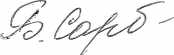 Проректор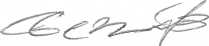 по АХРГлавный инженер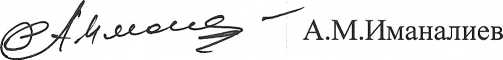 Юрист